                                    TONIToni është pjesë e ngjyrës. Prej një ngjyre mundemi të fitojmë tone të ndritshme dhe të errëta.Nëse në një ngjyrë gradualisht shtojmë nga pak ndritshmëri, respektivisht ngjyrë të bardhë, do të fitojmë ngjyrë  më të ndritshme.Nëse gradualisht shtojmë nga pak errësirë, respekivisht ngjyrë të zezë, do të fitojmë ngjyra më të errëta.Sikurse te ngjyra, po ashtu edhe te toni dallojmë tone hromatike dhe ahromatike. Nëse ngjyrave hromatike u shtojmë ngjyrë të bardhë apo të zezë do të fitojmë tone hromatike. Nëse i përziejmë së bashku të bardhën dhe të zezën atëhere do të fitojmë ahromatike. D.sh. Keni pikturim me ngjyra hromatike, ja dhe disa shembuj.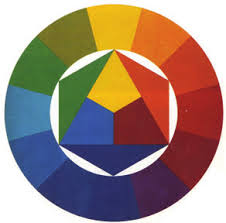 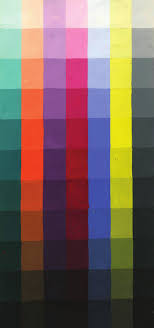 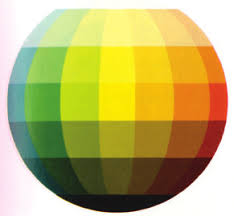 LëndaArt figurativNjësia mësimorePikturim: vizaton me ngjyra hromatikeLloji i orësZhvillim